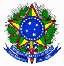 MINISTÉRIO DA EDUCAÇÃOINSTITUTO FEDERAL DO ESPÍRITO SANTO - CAMPUS PIÚMARua Augusto Costa de Oliveira, 660 – Praia Doce CEP: 29.285-000 – Piúma-ESANEXO I – EDITAL Nº 11-2021Tabela com critérios de avaliação para concessão de apoio financeiro a atividades de capacitaçãoCRITÉRIOS DE AVALIAÇÃOANEXOS E ASSINATURAItens/PontosSubitensSubitensPontuação MáximaPontuação comprovada1. Tempo de serviço(30 pontos)1.1. Tempo de serviço prestado no Ifes (0,1 por mês)1.1. Tempo de serviço prestado no Ifes (0,1 por mês)101. Tempo de serviço(30 pontos)1.2. Tempo de serviço prestado no cargo no Ifes (0,1 por mês)1.2. Tempo de serviço prestado no cargo no Ifes (0,1 por mês)101. Tempo de serviço(30 pontos)1.3. Tempo de serviço prestado no campus Piúma (0,1 por mês)1.3. Tempo de serviço prestado no campus Piúma (0,1 por mês)102. Quantidade de vezes que o servidor usufruiu deapoio financeiro do Campus para atividades de capacitação em sua vida funcional (incluindo diárias, passagens e inscrição/mensalidade) (20 pontos)2.1. Nenhuma vez2.1. Nenhuma vez202. Quantidade de vezes que o servidor usufruiu deapoio financeiro do Campus para atividades de capacitação em sua vida funcional (incluindo diárias, passagens e inscrição/mensalidade) (20 pontos)2.2. Uma vez2.2. Uma vez152. Quantidade de vezes que o servidor usufruiu deapoio financeiro do Campus para atividades de capacitação em sua vida funcional (incluindo diárias, passagens e inscrição/mensalidade) (20 pontos)2.3. Duas vezes2.3. Duas vezes102. Quantidade de vezes que o servidor usufruiu deapoio financeiro do Campus para atividades de capacitação em sua vida funcional (incluindo diárias, passagens e inscrição/mensalidade) (20 pontos)2.4. Mais de duas vezes2.4. Mais de duas vezes053. Tempo decorrido desde a última vez que recebeuapoio financeiro a atividades de capacitação do Ifes Campus Piúma (incluindo diárias, passagens e inscrição/mensalidade) (30 pontos)3.1. Menos de um ano3.1. Menos de um ano053. Tempo decorrido desde a última vez que recebeuapoio financeiro a atividades de capacitação do Ifes Campus Piúma (incluindo diárias, passagens e inscrição/mensalidade) (30 pontos)3.2. Entre um e três anos3.2. Entre um e três anos153. Tempo decorrido desde a última vez que recebeuapoio financeiro a atividades de capacitação do Ifes Campus Piúma (incluindo diárias, passagens e inscrição/mensalidade) (30 pontos)3.3. Mais de três anos ou nunca recebeu3.3. Mais de três anos ou nunca recebeu304. Participação em Comissões, Núcleos, Grupos de Trabalho, Câmaras, Conselhos, Fóruns e Fiscalização de Contrato, comprovada mediante cópias das Portarias institucionais e/oucertificados, com data de publicação dentro do período dos 05 (cinco) anos anteriores à data de publicação do edital (1 ponto por participação)4. Participação em Comissões, Núcleos, Grupos de Trabalho, Câmaras, Conselhos, Fóruns e Fiscalização de Contrato, comprovada mediante cópias das Portarias institucionais e/oucertificados, com data de publicação dentro do período dos 05 (cinco) anos anteriores à data de publicação do edital (1 ponto por participação)4. Participação em Comissões, Núcleos, Grupos de Trabalho, Câmaras, Conselhos, Fóruns e Fiscalização de Contrato, comprovada mediante cópias das Portarias institucionais e/oucertificados, com data de publicação dentro do período dos 05 (cinco) anos anteriores à data de publicação do edital (1 ponto por participação)205. Tempo de serviço em atividades de coordenadoria de curso ou coordenadoria de núcleo(0,2 pontos por mês)5. Tempo de serviço em atividades de coordenadoria de curso ou coordenadoria de núcleo(0,2 pontos por mês)5. Tempo de serviço em atividades de coordenadoria de curso ou coordenadoria de núcleo(0,2 pontos por mês)156. Participação em projetos ou programas de ensino, pesquisa ou extensão no CampusPiúma6. Participação em projetos ou programas de ensino, pesquisa ou extensão no CampusPiúmaCoordenação: 1 ponto por participaçãoprograma ou projeto206. Participação em projetos ou programas de ensino, pesquisa ou extensão no CampusPiúma6. Participação em projetos ou programas de ensino, pesquisa ou extensão no CampusPiúmaMembro de equipe: 0,5 pontos porparticipação em programa ou projeto20TOTALTOTALTOTAL185ANEXOSANEXOSDATAASSINATURA E CARIMBO/ASSINATURA ELETRÔNICA